Code of Conduct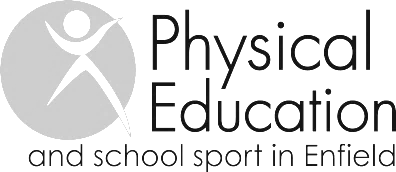 PupilAlways listen and co-operate with teachers, coaches, volunteers, team mates and opponents. Respect the referee, umpire and officials’ decisions and the rules of the game. Always thank the officials, teachers and adult helpers.Learn and accept the agreed rules.Treat all people fairly, with courtesy and respect regardless of race, background, religious beliefs or gender.Control your temper. The use of bad language, deliberate fouling or provoking an opponent is not permitted in any competition.Do not criticise others by word or gestureAlways behave well and be reliable, trustworthy and honest.Always work to the best of your ability both individually and as part of a teamBe a good sport. Applaud all good play whether it is from your team or the other team.Encourage and value the efforts of all team mates.Respect the venue and the equipment being used. Pick up any rubbish caused and help to clear up at the end.Appreciate the honour of representing the School.Do not over celebrate. Excessive celebration never looks good. Always congratulate the other team before you celebrate. Be sporting and considerate in winningBe sporting and considerate in defeat.Teachers/ CoachesSchools have a responsibility to ensure that teachers, hired professional coaches, adult volunteers and young leaders use appropriate language and behaviour when working with young people and commit fully to the spirit of sport and this code of conduct.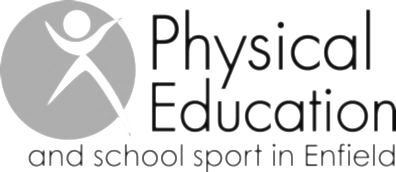 Ensure that adequate supervision is provided by suitably qualified and competent teachers/coaches capable of officiating ( if they need to) and developing appropriate behaviour and conduct during a competition.Teach players that the rules/laws of the game are for their own safety and should be respected at all times.Ensure that players respect the ability of their opponents and the judgement of the match officials.If there is a disagreement, follow the appropriate procedure in order to question the decision and teach young people to do likewise.Condemn the use of violence in any form, be it by spectator, teachers, coaches, officials or players.Understand that young people play for fun and enjoyment and winning is only part of this. Never ridicule or shout at children for making mistakes or losing a competition.Ensure your children show good sportsmanship when celebrating a goal/win. Talk to them before the event about how to conduct themselves.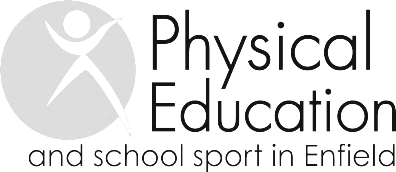 OfficialsEnsure the rules and regulations follow the appropriate guidelines for the appropriate age group and therefore match the skill level of participants.Reinforce the principles of participation for fun and enjoyment, over winning at all costs.Use common sense to ensure that the “spirit of the games” for young people is not lost by overcalling violations.Compliment both teams on their efforts.Be consistent, objective and courteous in calling infractions.Condemn the use of foul language and violence in any form.Promote fair play and appropriate sports behaviour.Ensure that everyone’s behaviour is consistent with the principles of good sportsmanship at all times.Treat all people fairly and with respect regardless of race, background, religious beliefs or gender.Spectators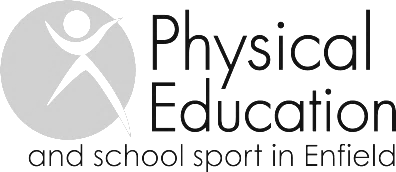 Recognise the value and importance of teachers, volunteer coaches and officials. They give their time and resources to provide school sport opportunities and deserve support.Respect the official’s decision. Do not question any decisions – young people will be watching you.Show respect for the opposition – applaud their play whatever the outcome of the match.Encourage players to play according to the rules and the official’s decision.Demonstrate appropriate social behaviour by not using foul language or harassing players, coaches, teachers or officials.Never ridicule or criticise young people for making a mistake during a competition . Positive comments are motivational.Young people play school sport for fun. They are not playing for the entertainment of spectators, nor are they mini professionals.Ensure that you follow the instructions from the School on procedures for arrival, parking and spectating at any particular venue. Not adhering to these instructions will lead to spectators not being welcome.